Dzień 4”Cześć dzieci!!! Dzisiaj rozwikłamy zagadkę:Co słychać wiosną w gnieździe?’’ Jesteście gotowi?Rozmowa na temat: Co się kryje w gnieździe ptaka?Zabawa sensoryczna –skrzynia skarbów. Tacki, pojemniki wypełnione różnymi materiałami, np.: watą, piórkami, kamykami, nasionami, ziarnami, masą solną lub piaskiem kinetycznym, Dzieci z zamkniętymi oczami dotykają zawartość pojemnika, określają cechy materiału i zgadują, co to może być. Sprawdzają, co jest ukryte w środku pudełka. Zastanawiają się, czy ten materiał mógłby posłużyć ptakom do budowy gniazd.Przepis na piasek kinetyczny – do wykonania potrzebujemy olej i mąkę kukurydzianą, mieszamy, ugniatamy do uzyskania konsystencji mokrego piasku.Zabawa badawcza Co znajdziemy w skorupce jaja? Jaja, talerzyk. Dzieci podają związane z nim określenia, np.: małe, duże, twarde, białe, kremowe, nakrapiane, okrągłe, owalne, gładkie itp. Dziecko uderza w skorupkę i wylewa zawartość na talerzyk. Nazywa części jaja: żółtko i białko. Dzieci oglądają skorupki jaja, 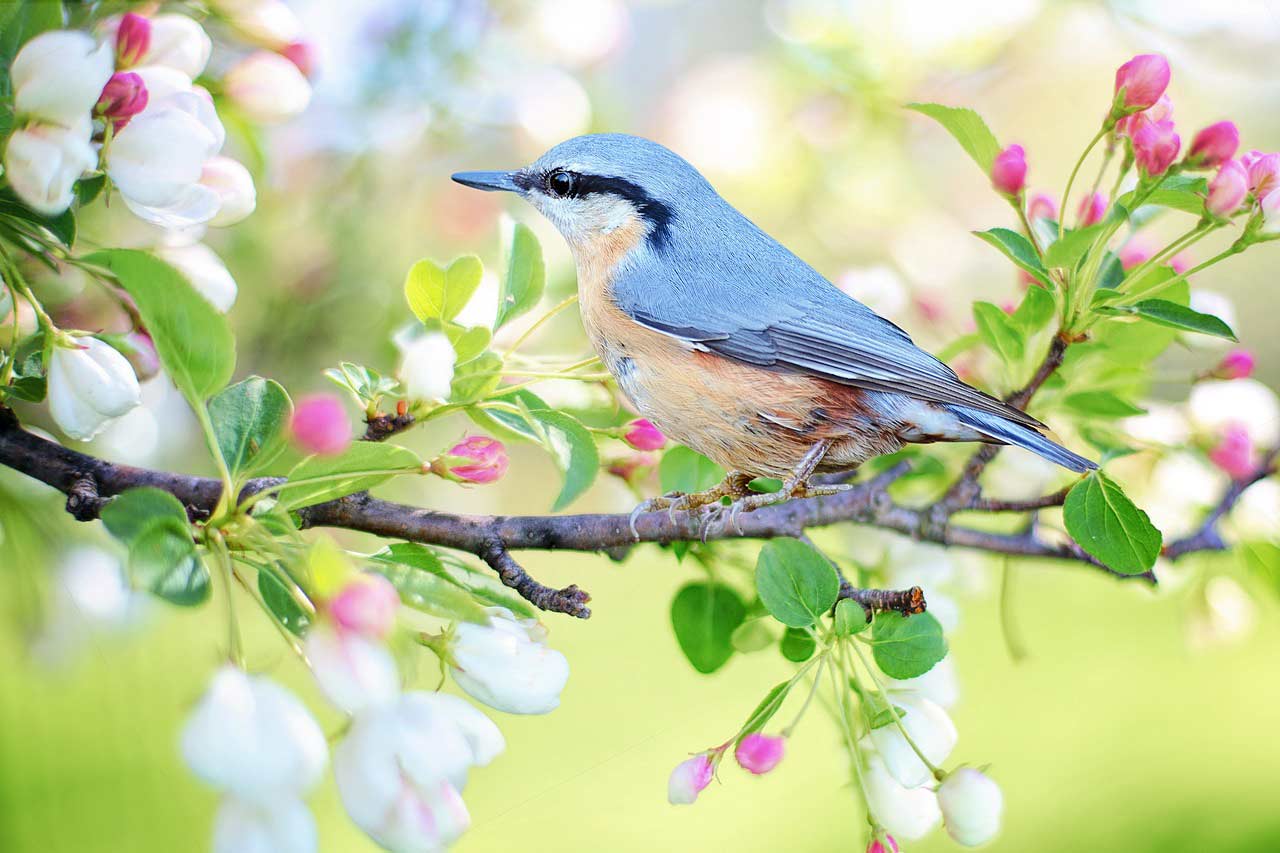 Pozdrawiamy, miłego dnia!!! Dzień 5 Wiosenny ogródek- aktywności dla dzieci„Dzień dobry!! Kochani!! Jak się dzisiaj czujecie?” Posłuchajcie wiersza. O czym jest?Słuchanie wiersza K. Datkun-Czerniak Wiosna. Wiosna w zielonej sukience nogami bosymi stąpa. 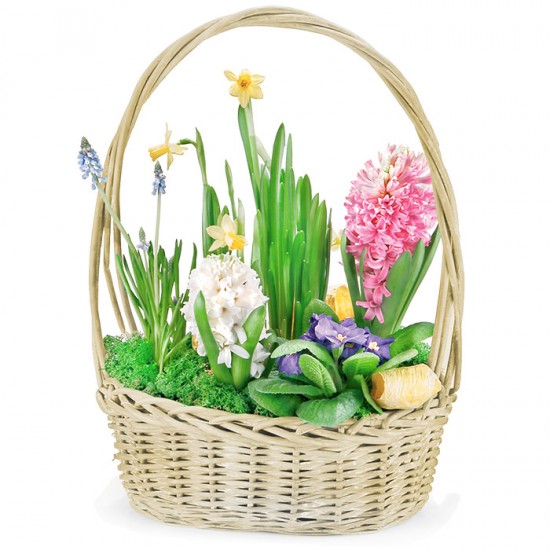 I gdzie stopę stawia, tam…to chyba czary – wiosenny kwiat zostawia. Po spacerze wiosny świat zmienia się cały. Ptaki wśród zieleni radośnie śpiewają, motyle fruwają, świerszcze cicho grają. Kwiaty kolorowe wśród traw zakwitają. Gdyby nie ty, wiosno, i te twoje czary, to świat byłby pewnie i smutny, i szary.„A teraz coś co tygryski lubią najbardziej…. Juhuuuu do tej zabawy będziecie potrzebować koca, podłogi i waszych silnych rodziców!!!”Zabawy ruchowe przy wykorzystaniu kocaTULIPAN Na podłodze rozkładamy koc. Prosimy aby dziecko położyło się na brzegu koca. Zawijamy mówiąc słowa zawijamy zawijamy i już tulipanka z „Krzysia” mamy. Następnie odwijamy mówiąc odwijamy odwijamy i z powrotem „Krzysia” mamy. WYCIECZKA PO OGRODZIEProsimy aby dziecko położyło się na środku koca. Łapiemy za jego brzegi i wozimy dziecko po całym domu .HAMAKDziecko kładzie się na środku koca. Rodzice z obu stron łapią za jego brzegi huśtając w prawo i lewo.„Podobało Wam się ? Teraz przyszła pora na wykonanie pracy plastycznej. Do wykonania pracy możecie użyć dowolnych materiałów w zależności jakimi materiałami dysponujecie. „Wykonanie pracy „Wiosenne kwiaty” – dowolną techniką plastyczną w zależności jakimi materiałami dysponujemy w domu.Propozycja na pracę:   https://www.youtube.com/watch?v=yvV_hJ-HCj0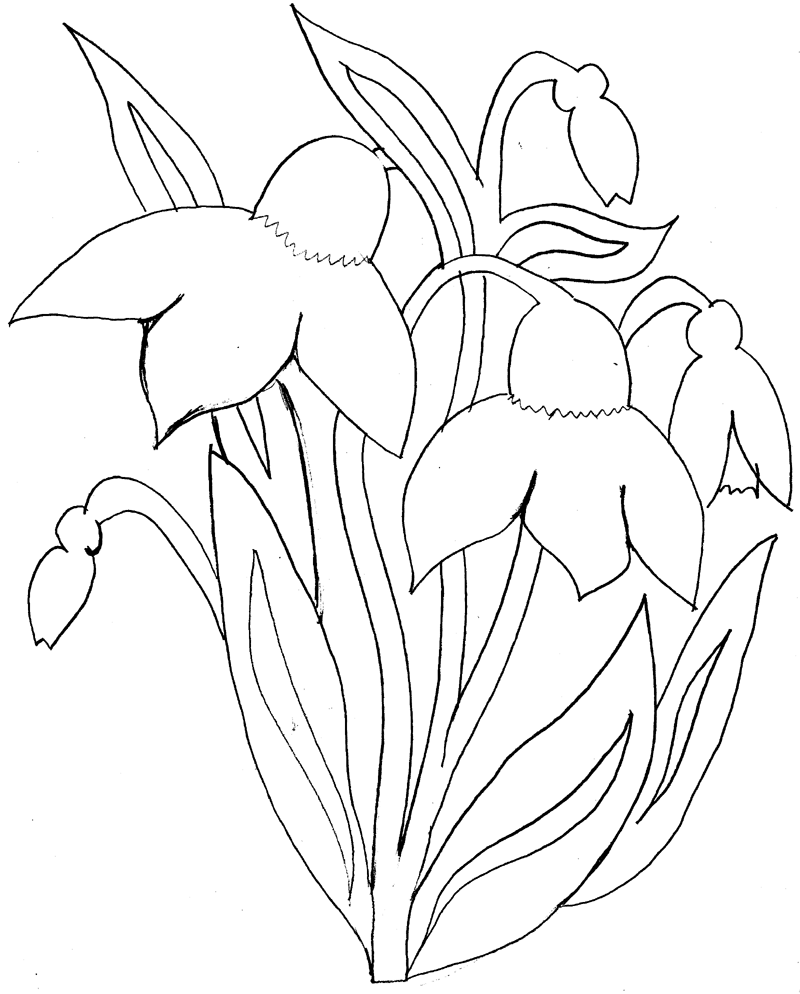 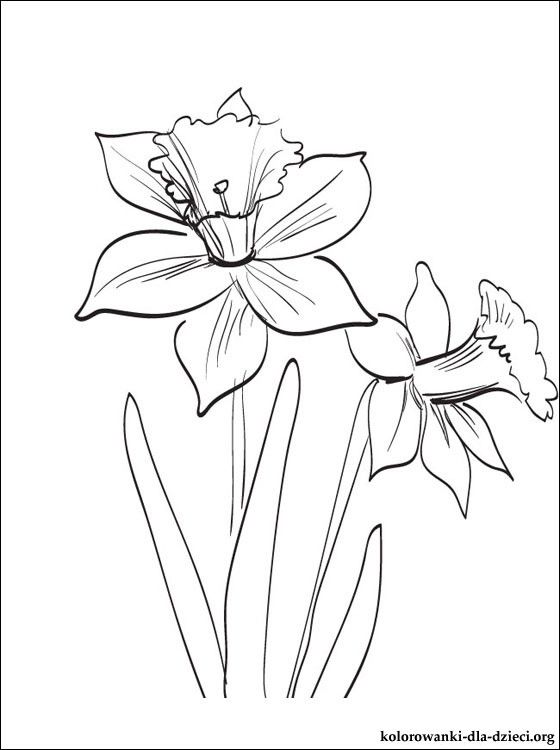 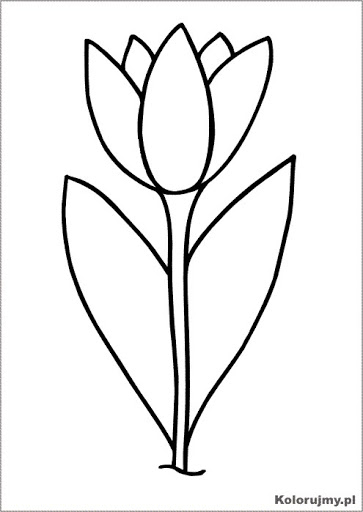 „Pozdrawiamy, miłego dnia” 